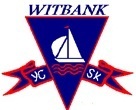 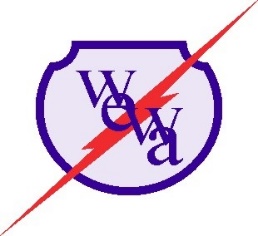 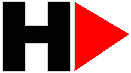 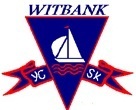 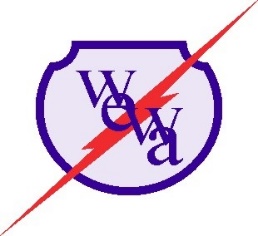 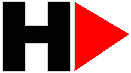 WEWAMpumalanga Hunter 19 Provincial Championships 2022Witbank Yacht Aquatic Club, Witbank Dam, MpumalangaFrom 05-06 March 2022WARNING SIGNAL OF FIRST RACE: 10h55 on the 5th of March 2022REGISTRATION TIME (5/3/2022): from 08h00 – 10h00SKIPPER’S BRIEFING: 10h05 amThe Regatta is organised by the Hunter Class in conjunction with the Witbank Yacht and Aquatic Club under the auspices of South African Sailing (SAS).Sailing Instructions1. RULES.The Regatta will be governed by the CURRENT “Rules” as defined in the World Sailing racing rules of sailing (RRS), 2021-24. Rules of the competing class as defined in the notice of race, SA Sailing Requirements for National / Provincial Championships,Notice of Race, unless specifically amended by these sailing instructions, Sailing instructions and any amendments thereof.2. AdvertisingIn keeping with World Sailing Regulation 20 – Advertising Code, boats may be required to display advertising chosen and supplied by the organising authority.3. NOTICES TO COMPETITORS.Notices to competitors will be posted on the official notice board located in the clubhouse.4. CHANGES IN SAILING INSTRUCTIONS.4.1 Any changes made to the sailing instruction will first be sanctioned by SAS4.2 Any changes to the SAILING INSTRUCTIONS will be posted on the notice board no later than 08:00 on the day it will take effect, except that any change to the schedule of races / schedule starting time of the first race of the day will be posted by 19:00 on the day before it will take effect.5. SIGNALS MADE ASHORE.Signals made ashore will be displayed on a flagpole located in front of the clubhouse.Flag AP “1 minute” is replaced with “not less than 30 minutes “, in race signal APFlag B Hoisted to the yardarm with one long sound signal means that PROTEST time has begun. Lowered to the dip with one long sound signal means that 10 minutes remain to Protest Time Limit. Lowered completely with one long sound signal, shall mean that the protest time limit has ended.   6. SCHEDULE OF RACES.SCHEDULERegistration on the day: Saturday 05 March 2022 from 8h00 – 10h00Measurement and inspection: 05 March 2022 randomlyA Non-Compulsory Briefing will be held on 10hoo 05 March 2022 in the WYAC clubhouse.                Dates of racing: The warning signal for the first race is scheduled for 11h00 on the05 March 2022 on subsequent days the scheduled time of the warning signal for the first race of each day is 9h00. Alternatively Times of succeeding races will be displayed on the Regatta Notice Board, not less than 30 minutes before the start of any race, except that the race Committee vessel on station at the finishing line is displaying the ORANGE flag while yachts are finishing a race, it will signal that the next race will start shortly and competitors should proceed to the starting area.To alert yachts that the next race will begin soon, the postponement signal, which will be made 1 minute after the ORANGE flag is lowered, will be displayed for at least four minutes before a warning signal is displayed.Number of races for the regatta is 4 min, 5-9 (One discard). 15 maximum (2 Discards)No race will be started after 14h30 on the last scheduled day of racing (06 March 2022), unless a four-race series has not been constituted. In this event the fourth race will not be started after 15h30 on the last scheduled day (06 March 2022).Provincial REQUIREMENTS.4 Races will constitute a Regatta 8. CLASS FLAGSClass Flag – Pennant 19. RACING AREARacing will take place on the Witbank Dam.10. THE COURSES.Attachment A, diagrams “A”, “B ” & “C” shows the courses. The course to be sailed will be displayed on a board at the stern of the committee boat.11. MARKS.Marks 1, 2 & 3 will be large round shaped Yellow buoys.The starting and finishing marks will be the race committee boat displaying an ORANGE FLAG and a small buoy.12. THE START.Races will be started using RULE 26 with the warning signal given 5 minutes before the starting signal.The start line will be between the mast on the committee boat displaying an orange flag/shape and a small buoy at the port end.A boat starting later than 4 minutes after her starting signal will be scored DID NOT START. This changes rule A4.1.13. CHANGES OF POSITION OF THE NEXT MARK.To change the position of the next mark, the race committee will lay a new mark (or move the finish line) and remove the original mark as soon as practicable. The change will be signalled before the leading boat has begun the leg, although a new mark may not yet be in position. Any mark to be rounded after rounding the new mark may be re-located without further signalling to maintain the course configuration. When in a subsequent change a new mark is replaced, it will be replaced with an original mark.14. THE FINISH.The finish line will be between the staff displaying an orange flag on the race committee boat at the starboard end and the finishing mark at the port end.When the course is shortened at mark no 3 (leeward mark) a race committee boat near the mark will display FLAG “S” and boats shall finish by rounding the mark and finishing at the prescribed Finish Line. This changes Race Signal S.15. PENALTY SYSTEM.A boat has taken a penalty or retired under rule 31.2 or 44.1 shall complete an acknowledgement form at the race office within the protest time limit.As provided in rule 67, the protest committee may, without a hearing, penalise a boat that has broken rule 42.Rule 44.1 is changed so that the Two Turns (360 degree) Penalty apply.16. TIME LIMITTime limits are as followsClass                                                                Mark 1: time limit 20 minutes                                                                If no boat has passed MARK 1 within the Mark 1 time limit the race will be abandoned.Boats failing to finish within 20 minutes after the first boat sails the course and finishes will be scored Did Not Finish. This changes rules 35 and a4.1.17. PROTESTS.Protests forms are available on the Notice Board. Protests shall be delivered within the protest time limit to the Bridge Officer.The protest time limit is 60 (sixty) minutes after the last boat has finished the last race of the day. The same protest time limit applies to all protests by the protest committee and to requests for redress. This changes rules 61.3 and 62.2.Notices will be posted as soon as possible after the protest time limit to inform competitors of hearings in which they are parties or named as witnesses. Hearings will be held in the place stated on the protest notice beginning at the time stated therein.Notices of protests by the race committee or protest committee will be posted to inform boats under rule 61.1(b)The list of boats that, under the instruction “Penalty System : rule 67” have acknowledged breaking rule 42 or have been disqualified by the protest committee will be posted before the protest time limitFor the purpose of rule 64.3(b) the “authority responsible” is the measurer appointed by the organizing authority.On the last day of the regatta a request for reopening a hearing shall be deliveredWithin the protest time limit if the party requesting reopening was informed of the decision on the previous day;No later than 30 minutes after the party requesting reopening was informed of the decision on that day.This changes rule 66.18. SCORING.a The low point scoring system, RRS A4 will apply. (page 45)b Class categories will not be scored separately.c When fewer than 5 races have been completed, a boat’s series score will be the total of her race scores.d When from 5 to 9 races have been completed, a boat’s series score will be the total of her race scores excluding her worst score.e When 10 or more races have been completed, a boat’s series score will be the total of her races excluding her two worst scores.f When 15 or more races have been completed, a boat’s series score will be the total of her races excluding her three worst scores.19. SAFETY REGULATIONSA boat that retires from a race shall notify the race committee as soon as possible.Yachts shall comply with their class buoyancy and safety requirements.Competitors shall wear a personal buoyancy aid at all times while afloat in a yacht when so signalled.20. REPLACEMENT OF CREW OR EQUIPMENTSubstitution of competitors will not be allowed without prior written approval of the race committee and protest committee.Each yacht shall race with her correct registration number displayed on her sail, with the sail/s used in the first race and only the scrutinised and certified approved equipment. Substitution of damaged or lost equipment will not be allowed unless approved by the race committee. Requests in writing for substitution shall be submitted to the race committee at the first reasonable opportunity. Such replacement equipment may be scrutinised for compliance with class rules before such approval is given.21. EQUIPMENT AND MEASUREMENT CHECKSA boat or equipment may be inspected at any time for compliance with the class rules and sailing instructions. On the water, a boat can be instructed by a race committee measurer to proceed immediately to a designated area for inspection.22. SUPPORT BOATSTeam leaders, coaches and other support personnel shall stay outside areas where boats are racing from the time of the preparatory signal for the first class to start until all boats have finished or the race committee signals a postponement, general recall or abandonment.Support boats shall be marked with a Yellow Flag, such flag to measure no less than 600mm x 600mm and to be hoisted at such a height so as to be visible from all points. Support boats shall provide their own flags.23. DIVING EQUIPMENT & PLASTIC POOLSUnderwater breathing apparatus and plastic pools or their equivalent shall not be used around keelboats between the starting signal of the first race and the end of the regatta.24. RADIO COMMUNICATIONSA boat shall neither make radio transmissions while racing nor receive radio communications not available to all boats. This restriction also applies to mobile telephones.WARDS, PRIZES AND TROPHIES.  (at discretion of Race committee)The prize giving and closing ceremony will be held at the WITBANK club house as soon as possible after the last race. Prizes will be given as follows:Prizes will be presented to competitors in accordance with the SA Sailing WYAC requirements for Provincial Championships in accordance with the following table and subject to the class qualifying for Provincial Championship status:Mpumalanga Hunter 19 Provincial Championship TrophySAS medals 1st Gold, 2nd Silver and 3rd BronzeSailing WYAC medals - other26. DISCLAIMER OF LIABILITYCompetitors participate in the regatta entirely at their own risk. See RRS 4, Decision to Race. Neither the Organising Authority nor its officials or other persons associated with the organisation of the event will accept any liability for material damage or personal injury or death sustained in conjunction with or prior to, during, or after the regatta.The Organising Authority including all persons, organisations and their agents concerned with conduct of the regatta will not accept any liability for material damage or personal injury or death sustained in conjunction with or prior to, during or after the regatta.27. INSURANCEEach participating boat is encouraged to carry sufficient valid third-party liability insurance to cover any liability arising during the event.28. ATTACHMENTSCourse A – Windward/Leeward.		 Course B - Windward/Leeward with OffsetStart -1-2-1-2-1-2-finish			Start -1- offset-3 -1- offset-3 -1- offset-3-finish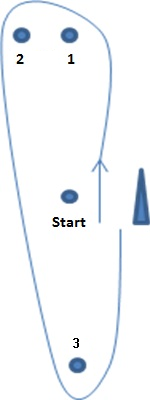 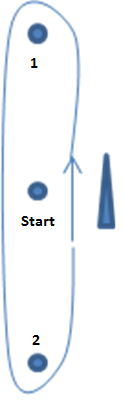 Course C – Olympic CourseStart -1-2-3-1-3-1-2-3-finish	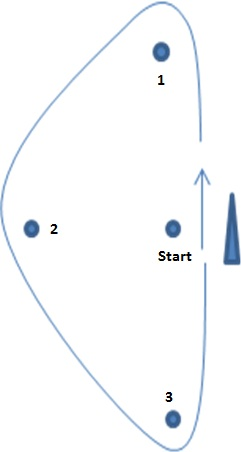 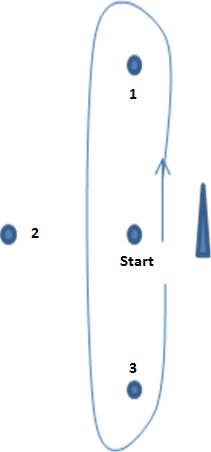 